Túrakód: TK-2020  /  Táv.: 89,9 km  Szintidő: 7:15 óra, (átlagseb.: 12,4 km/h  /  Frissítve: 2020-03-30Túranév: Kerékpáros Terep-túra 2020Résztávokhoz javasolt rész-szintidők (kerekített adatok, átlagsebességgel kalkulálva):Feldolgozták: Baráth László, Hernyik András, Valkai Árpád, 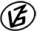 Tapasztalataidat, élményeidet őrömmel fogadjuk! 
(Fotó és videó anyagokat is várunk.)RésztávRésztávRész-szintidőRész-szintidőTK-2020_01-szRajt-Cél  (Dózsa-ház) - Bökényi duzzasztó1:091:09TK-2020_02-szBökényi duzzasztó - Kunszentmárton / Szőrmegyár1:062:15TK-2020_03-szKunszentmárton / Szőrmegyár - Szelevény ÉK0:322:46TK-2020_04-szSzelevény ÉK - Cserkeszőlői szőlős0:423:28TK-2020_05-szCserkeszőlői szőlős  – Tiszakürti Arborétum0:344:03TK-2020_06-szTiszakürti Arborétum - Tiszaugi Erdei Kilátó0:454:47TK-2020_07-szTiszaugi Erdei Kilátó - Megyehatár / vadkörtefa0:305:17TK-2020_08-szMegyehatár / vadkörtefa  - Gyójai Holt-Tisza0:436:00TK-2020_09-szGyójai Holt-Tisza - Ellés-parti monostor0:346:34TK-2020_10-szEllés-parti monostor - Rajt-Cél (Dózsa-ház)1:258:00